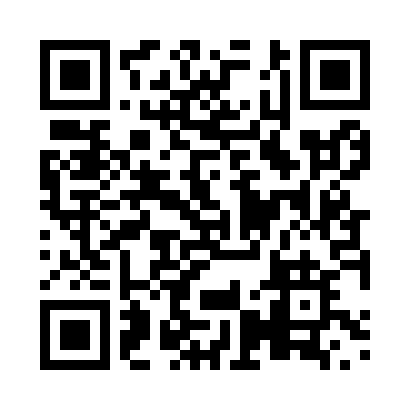 Prayer times for Reid Lake, British Columbia, CanadaMon 1 Jul 2024 - Wed 31 Jul 2024High Latitude Method: Angle Based RulePrayer Calculation Method: Islamic Society of North AmericaAsar Calculation Method: HanafiPrayer times provided by https://www.salahtimes.comDateDayFajrSunriseDhuhrAsrMaghribIsha1Mon3:014:461:166:589:4711:322Tue3:014:461:176:589:4711:323Wed3:024:471:176:589:4611:314Thu3:034:481:176:589:4511:315Fri3:034:491:176:589:4511:316Sat3:044:501:176:579:4411:317Sun3:044:511:176:579:4311:308Mon3:054:521:186:579:4311:309Tue3:054:531:186:569:4211:3010Wed3:064:551:186:569:4111:2911Thu3:074:561:186:559:4011:2912Fri3:074:571:186:559:3911:2813Sat3:084:581:186:549:3811:2814Sun3:095:001:186:549:3711:2715Mon3:105:011:186:539:3511:2716Tue3:105:021:196:539:3411:2617Wed3:115:041:196:529:3311:2618Thu3:125:051:196:519:3211:2519Fri3:135:071:196:519:3011:2420Sat3:135:081:196:509:2911:2421Sun3:145:101:196:499:2711:2322Mon3:155:111:196:489:2611:2223Tue3:165:131:196:489:2411:2224Wed3:165:141:196:479:2311:2125Thu3:175:161:196:469:2111:2026Fri3:185:171:196:459:2011:1927Sat3:195:191:196:449:1811:1828Sun3:205:211:196:439:1611:1729Mon3:205:221:196:429:1511:1730Tue3:215:241:196:419:1311:1631Wed3:225:261:196:409:1111:15